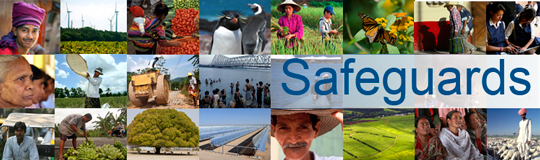 Review and Update of the World Bank’s Environmental and Social Safeguard PoliciesPhase 3Participant ListDate: October 29, 2015 Location: Kunming, ChinaAudience: Provincial government and implementing agenciesTotal Number of Participants: 17
No.Participant NameOrganization/PositionCountry1Liu WeijieMinistry of Finance, Deputy DirectorChina2Su JunPMO, Yining, Xinjiang, DirectorChina3Zhou ShengbinUrumqi Research Center, Xinjiang, EngineerChina4Liu JieInternational Debts Office, Guangdong Province, Deputy DirectorChina 5Zhou JianzhongInternational Debts Office, Guangdong Province, StaffChina6Zhu YaGuizhou Province Finance DepartmentChina7Cao WenkePMOChina8Zeng QiongqiongPMOChina9Wen JinlinPMOChina10Xu PingChongqing Municipal Finance Bureau, Deputy Director, Debts DivisionChina11Dong QiChongqing PMO, Deputy DirectorChina12Liu XiaoluHunan Provincial Finance Department, Staff, Foreign Loan OfficeChina13Huang BojunHunan Provincial Foreign Economic Cooperation Center, Deputy DirectorChina14Zhang JianGansu Provincial Finance Department, Director, International DivisionChina15Liu ShaokangGansu Provincial Finance Department, Staff, International DivisionChina16Luo JieAnhui Provincial PMO, DirectorChina17Liu XiangAnhui Provincial Finance Department, Deputy DirectorChina